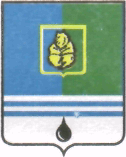 ПОСТАНОВЛЕНИЕГЛАВЫ ГОРОДА КОГАЛЫМАХанты-Мансийского автономного округа - ЮгрыОт « 14 »       августа     201 4 г.			                                              № 34     О внесении измененияв постановление Главы города Когалымаот 16.05.2014 №20В соответствии с Федеральным законом от 06.10.2003 №131-ФЗ         «Об общих принципах организации местного самоуправления в Российской Федерации», Уставом города Когалыма, в связи с кадровыми изменениями     в структуре Администрации города Когалыма:1. В постановление Главы города Когалыма от 16.05.2014 №20           «Об Общественном совете по реализации Стратегии социально-экономического развития Ханты-Мансийского автономного округа – Югры до 2020 года и на период до 2030 года при Главе города Когалыма» (далее – постановление) внести следующее изменение:1.1. Приложение 2 к постановлению изложить в редакции согласно приложению к настоящему постановлению.2. Опубликовать настоящее постановление и приложение к нему             в газете «Когалымский вестник» и разместить на официальном сайте Администрации города Когалыма в сети Интернет (www.admkogalym.ru).3. Контроль за выполнением постановления оставляю за собой.Исполняющий обязанностиГлавы города Когалыма					А.Ю.ГоворищеваПриложение к постановлению Главы города Когалыма от 14.08.2014  № 34СоставОбщественного совета по реализации Стратегии социально-экономического развития Ханты-Мансийского автономного округа – Югры до 2020 года и на период до 2030 года при Главе города КогалымаПальчиков Николай Николаевич- Глава города Когалыма, председатель Общественного совета;Говорищева Алла Юрьевна- заместитель председателя Думы города Когалыма, заместитель председателя Общественного совета;Сысоева Оксана Петровна- начальник отдела аналитической работы и прогноза управления экономики Администрации города Когалыма, секретарь Общественного советаЧлены Общественного совета:Члены Общественного совета:Степура Владимир Иванович- глава Администрации города Когалыма;Черных Татьяна Ивановна- заместитель главы Администрации города Когалыма;Загорская Елена Георгиевна- начальник управления экономики Администрации города Когалыма;Анищенко Альфия Арифжановна- начальник отдела координации общественных связей Администрации города Когалыма;Анисимов Андрей Владимирович- администратор городского информационного портала kogalym.org (по согласованию);Бундуки Анатолий Леонтьевич- председатель городского отделения союза Ветеранов Афганистана (по согласованию);Ветштейн Валентина Васильевна- председатель общественной организации «Союз пенсионеров и ветеранов города Когалыма» (по согласованию);Гаврилова Тамара Григорьевна- председатель общественной организации «Первопроходцы Когалыма» (по согласованию);Касумбеков Османбек Надырбекович- водитель общества с ограниченной ответственностью «Дорстройсервис» (по согласованию);Штомпель Любовь Александровна- председатель городской общественной организации ветеранов (пенсионеров) войны, труда, Вооруженных сил и правоохранительных органов (по согласованию);Пуговкина Тамара Николаевна- член городской общественной организации ветеранов (пенсионеров) войны, труда, Вооруженных сил и правоохранительных органов (по согласованию);Ситдикова Диля Вакиловна- член татаро-башкирского национально-культурного общества «НУР» (по согласованию)